https://www.sociedadenmovimiento.com/es/inoticias/ver/515/politica-publica-de-equidad-de-genero-para-las-mujeres-en-dosquebradas/?utm_source=PageGear-Mailer&utm_medium=Email-Marketing&utm_campaign=Candidatos+a+la+alcald%C3%ADa+de+Pereira+comprometidos+conPolítica Pública de Equidad de Género para las mujeres en Dosquebradas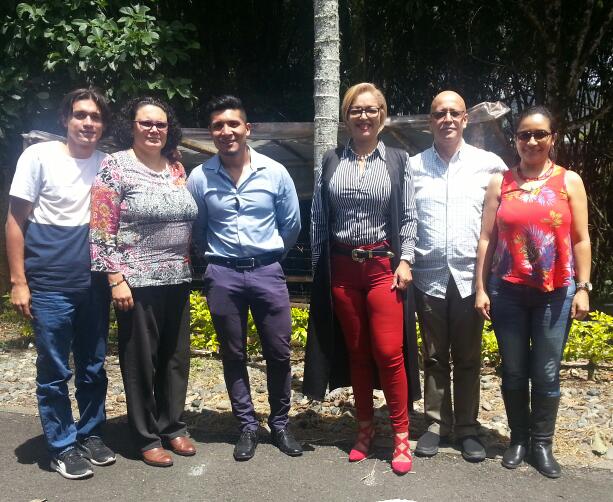 Fecha: 04 de Octubre de 2019
Lugar: Colombia
RegresarLa Universidad Nacional Abierta y a Distancia – UNAD, UNIMINUTO, Universidad  Tecnológica de Pereira (UTP9 y Universidad Católica de Pereira (UCP),  a través del equipo   de trabajo en Equidad de Género apoyan a la Secretaria de Desarrollo Social del municipio   de Dosquebradas en la revisión documental, la revisión de cifras, indicadores y variables   del contexto a partir de tres ejes temáticos (Vida, Voz y Oportunidades) teniendo en cuenta   los aportes de las mesas de trabajo de las mujeres participantes en el proceso de Adopción   de la Política Pública de Equidad de Género para las mujeres en este municipio, buscando   superar las desigualdades presentes en cuanto a salud, educación, trabajo, participación,   organización, justicia y la atención de toda forma de violencia contra las mujeres.